Name: ____________________________ Homeroom: __________ Date:_________ 3.1Phases of Matter (SPI.9.6) “I Own This” (Independent Practice): How do liquid water, ice, and water vapor differ from each other?They are different phases of matter.	They are different compounds.	They are made of different kinds of molecules.	They are made of different kinds of atoms.A solid is a state of matter that has a(n)indefinite volume and an indefinite shape.	definite volume and a definite shape.	definite volume and an indefinite shape.	indefinite volume and a definite shape.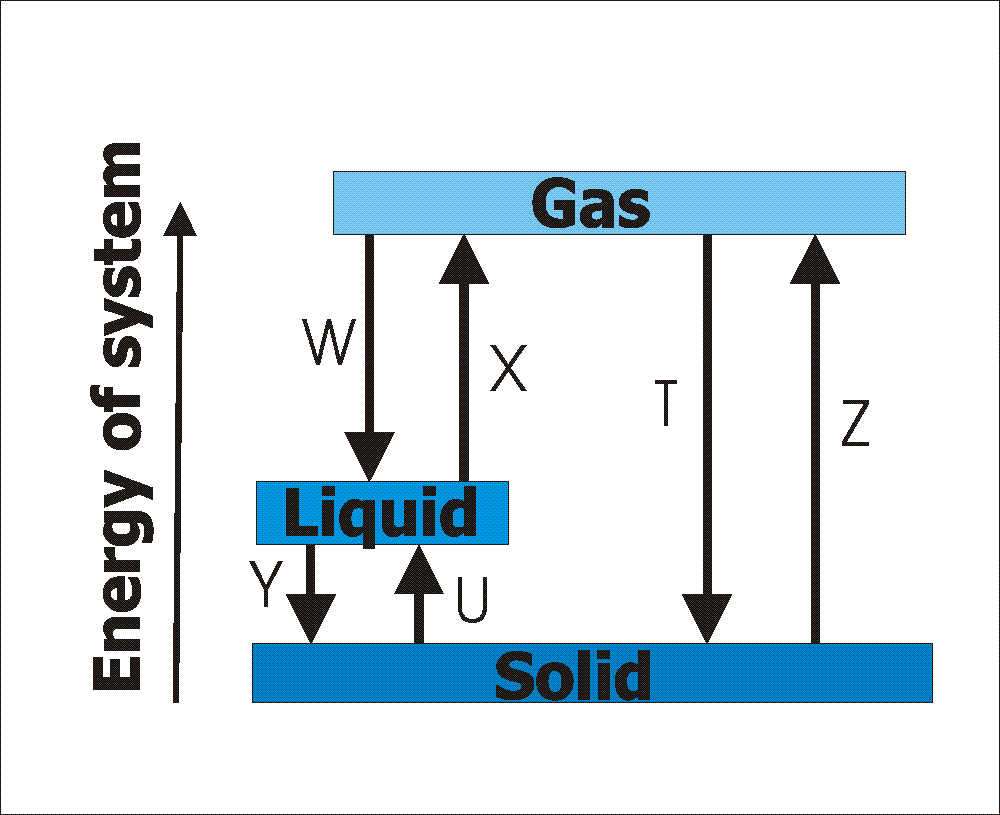 Key PointNotesMatterAll matter is:Made of ___________Has massHas ___________ (takes up space)In four _________ (phases)The states of matter are four distinct ______ that matter can take.  They consist of:SolidLiquidGasPlasmaSolidsThe properties of solids are: fixed shape that is rigidfixed volumeDo not take the shape of their containervery denseparticles vibrate in placeExamples: Wood, Plastic, MetalLiquidsThe properties of liquids are:No fixed (_________) shapeThis allows them to take the shape of their containerDefinite/fixed volumeParticles ______. They can move around but are still close together.Examples: Water, juice, milkGasesThe properties of gases are: NO fixed ________; this allows them to take shape of containerNO fixed volume; this allows them to take volume of container_____ denseParticles are very _____ apartExamples: Air, Oxygen, Carbon DioxidePlasmasThe properties of plasmas are:__________ particle motion (particles are electrically charged)Particles collide with enough energy to break into _______ particles (+/-)_____-like, indefinite shape & volumeExamples: stars, fluorescent light bulbs, TV tubesPhase ChangesA phase change occurs when a substance __________ from one state of matter to another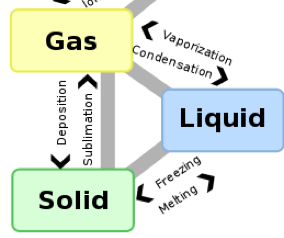 Melting: solid to _________Freezing: liquid to solidCondensation: gas to liquidEvaporation: _________ to gasSublimation: solid to gasDeposition: gas to solidAdding and Removing Heat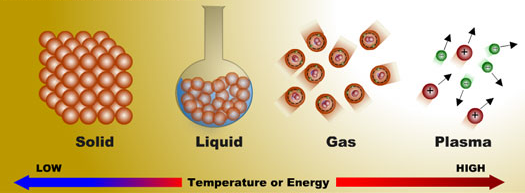 Heating CurvesSo What?!